Консультация для родителей         «Будьте     едины    в    воспитании»                                                                                                     Воспитатель: Неснова С.В.Что такое двойные стандарты?-« Можно» или « нельзя» зависятот настроения родителя или от того,насколько настойчив будет ребёнок.-« Можно» у мамы, но « нельзя» у папы.-Родитель требует от ребёнка того,что сам не делает.-Без особых причин одному ребёнку«нельзя» то, что « можно» другому.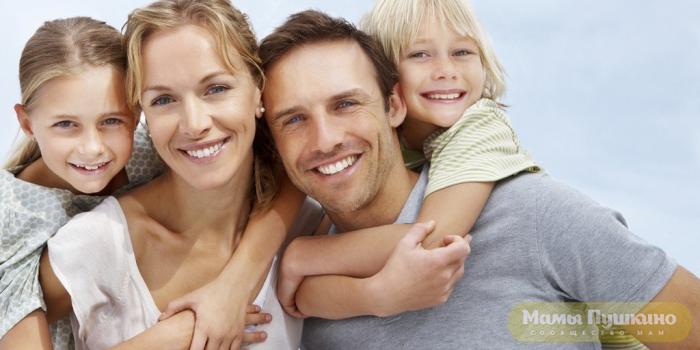 Чем они опасны- Ребёнок может стать неуправляемым, ведь ему никогда и ничего неизвестно наверняка.- Он учится лавировать между родителями, получая то, что ему нужно у одного в обход другого.- Ребёнок старается всеми силами изменить «нет» на «да»,пользуясь каждой возможностью.- Он ведёт себя « как хочется» и вне семьи, зарабатывая дурную славу в саду, в школе, среди друзей.4 совета родителям1 Поменьше запретов!Эта мера помогает не только бороться с разногласиями в воспитании, но и вообще с непослушанием. Строгих правил должно быть немного, и они должны быть разумными. Тогда всем будет проще: ребёнку соблюдать, а родителям не отходить от намеченного пути и следить за выполнением. Иногда можно и кое-что из запрещённого разрешить, но под присмотром взрослого.2 правила обязательны для всехЗдесь речь идёт о других родственниках. Чтобы ребёнок не лавировал, предупреждайте бабушек, дедушек, тётей, дядей о своих табу, например: « Валера сегодня плохо поел, я не разрешила ему брать конфеты».Особенно  настаивайте на запретах , диктуемых болезнью ребёнка ( питание, режим, сон)3 Единство родителейЕсли вы услышали, что муж разрешает сыну то, что вы ещё вчера уму запретили, не оставляйте это без внимания. Сразу не вмешивайтесь в диалог, но потом обязательно поговорите с мужем.Объясните, что таким поведением он дискредитирует вас перед ребёнком. Только не заводите этот разговор при сыне или дочери. Втдеть спорящих или ругающих родителей для детей- всегда тяжёлое испытание. Главное – выработайте общее мнение!4 Берите тайм-аутНапример, ребёнок просит отпустить его в поход, но вы пока не определились, « можно» или« нельзя», или думаете, что у папы может быть иное мнение. Не торопитесь с ответом, а ребёнку скажите: « Мне нужно время подумать».ВажноКогда взрослые в семье ведут себя, как в известной басне  И. Крылова« Лебедь, рак и щука», ребёнок может потерять уважение и доверие к родителям.А как воспитывать сына или дочь, если вы для них больше не авторитет